گروه مهندسی برق (سیستم های الکترونیک دیجیتال) 4068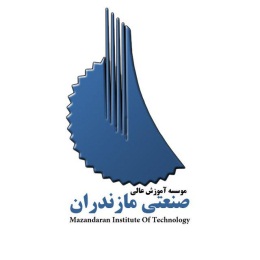 بر اساس سرفصل وزارت علوم، تعداد واحدهای درسی این دوره 32 واحد به شرح زیر است:ترم تحصیلینام درسنام درستعداد واحدتعداد واحدتعداد واحدپیش نیاز – هم نیازپیش نیاز – هم نیازپیش نیاز – هم نیازنوع درسنوع درسنوع درسملاحظاتملاحظاتملاحظاتترم اولمباحث ویژه 1مباحث ویژه 1333---تخصصی اختیاریتخصصی اختیاریتخصصی اختیاریترم اولریزپرازنده پیشرفتهریزپرازنده پیشرفته333---تخصصی الزامیتخصصی الزامیتخصصی الزامیترم اولالکترونیک دیجیتال پیشرفتهالکترونیک دیجیتال پیشرفته333---تخصصی الزامیتخصصی الزامیتخصصی الزامیترم اولپردازش سیگنال دیجیتال (DSP)پردازش سیگنال دیجیتال (DSP)333---جبرانیجبرانیجبرانیدر صورت نیاز دانشجو به تشخیص گروه – واحد حساب نمیشوددر صورت نیاز دانشجو به تشخیص گروه – واحد حساب نمیشوددر صورت نیاز دانشجو به تشخیص گروه – واحد حساب نمیشودمجموع واحدها در ترم  اول:        تخصصی الزامی: 6              تخصصی اختیاری: 3                جبرانی: 3               جمع واحدها: 9مجموع واحدها در ترم  اول:        تخصصی الزامی: 6              تخصصی اختیاری: 3                جبرانی: 3               جمع واحدها: 9مجموع واحدها در ترم  اول:        تخصصی الزامی: 6              تخصصی اختیاری: 3                جبرانی: 3               جمع واحدها: 9مجموع واحدها در ترم  اول:        تخصصی الزامی: 6              تخصصی اختیاری: 3                جبرانی: 3               جمع واحدها: 9مجموع واحدها در ترم  اول:        تخصصی الزامی: 6              تخصصی اختیاری: 3                جبرانی: 3               جمع واحدها: 9مجموع واحدها در ترم  اول:        تخصصی الزامی: 6              تخصصی اختیاری: 3                جبرانی: 3               جمع واحدها: 9مجموع واحدها در ترم  اول:        تخصصی الزامی: 6              تخصصی اختیاری: 3                جبرانی: 3               جمع واحدها: 9مجموع واحدها در ترم  اول:        تخصصی الزامی: 6              تخصصی اختیاری: 3                جبرانی: 3               جمع واحدها: 9مجموع واحدها در ترم  اول:        تخصصی الزامی: 6              تخصصی اختیاری: 3                جبرانی: 3               جمع واحدها: 9مجموع واحدها در ترم  اول:        تخصصی الزامی: 6              تخصصی اختیاری: 3                جبرانی: 3               جمع واحدها: 9مجموع واحدها در ترم  اول:        تخصصی الزامی: 6              تخصصی اختیاری: 3                جبرانی: 3               جمع واحدها: 9مجموع واحدها در ترم  اول:        تخصصی الزامی: 6              تخصصی اختیاری: 3                جبرانی: 3               جمع واحدها: 9مجموع واحدها در ترم  اول:        تخصصی الزامی: 6              تخصصی اختیاری: 3                جبرانی: 3               جمع واحدها: 9مجموع واحدها در ترم  اول:        تخصصی الزامی: 6              تخصصی اختیاری: 3                جبرانی: 3               جمع واحدها: 9مجموع واحدها در ترم  اول:        تخصصی الزامی: 6              تخصصی اختیاری: 3                جبرانی: 3               جمع واحدها: 9ترم تحصیلینام درسنام درسنام درسنام درستعداد واحدتعداد واحدتعداد واحدپیش نیاز – هم نیازپیش نیاز – هم نیازنوع درسنوع درسنوع درسملاحظاتملاحظاتترم دوممدارهای مجتمع خیلی فشرده (VLSI)مدارهای مجتمع خیلی فشرده (VLSI)مدارهای مجتمع خیلی فشرده (VLSI)مدارهای مجتمع خیلی فشرده (VLSI)333--تخصصی انتخابیتخصصی انتخابیتخصصی انتخابیترم دوممدار مجتمع خطی یاتئوری و فناوری ساخت افزارههای نیمه رسانامدار مجتمع خطی یاتئوری و فناوری ساخت افزارههای نیمه رسانامدار مجتمع خطی یاتئوری و فناوری ساخت افزارههای نیمه رسانامدار مجتمع خطی یاتئوری و فناوری ساخت افزارههای نیمه رسانا333--تخصصی اختیاریتخصصی اختیاریتخصصی اختیارییکی از این دروس به تشخیص گروهیکی از این دروس به تشخیص گروهترم دوممدارهای مجتمع فرکانس رادیویی (RFIC)مدارهای مجتمع فرکانس رادیویی (RFIC)مدارهای مجتمع فرکانس رادیویی (RFIC)مدارهای مجتمع فرکانس رادیویی (RFIC)333--تخصصی اختیاریتخصصی اختیاریتخصصی اختیاریترم دوممباحث ویژه 2مباحث ویژه 2مباحث ویژه 2مباحث ویژه 2333--تخصصی اختیاریتخصصی اختیاریتخصصی اختیاریمجموع واحدها در ترم دوم:      تخصصی الزامی: 0       تخصصی اختیاری: 9           تخصصی انتخابی: 3             جمع واحدها: 12مجموع واحدها در ترم دوم:      تخصصی الزامی: 0       تخصصی اختیاری: 9           تخصصی انتخابی: 3             جمع واحدها: 12مجموع واحدها در ترم دوم:      تخصصی الزامی: 0       تخصصی اختیاری: 9           تخصصی انتخابی: 3             جمع واحدها: 12مجموع واحدها در ترم دوم:      تخصصی الزامی: 0       تخصصی اختیاری: 9           تخصصی انتخابی: 3             جمع واحدها: 12مجموع واحدها در ترم دوم:      تخصصی الزامی: 0       تخصصی اختیاری: 9           تخصصی انتخابی: 3             جمع واحدها: 12مجموع واحدها در ترم دوم:      تخصصی الزامی: 0       تخصصی اختیاری: 9           تخصصی انتخابی: 3             جمع واحدها: 12مجموع واحدها در ترم دوم:      تخصصی الزامی: 0       تخصصی اختیاری: 9           تخصصی انتخابی: 3             جمع واحدها: 12مجموع واحدها در ترم دوم:      تخصصی الزامی: 0       تخصصی اختیاری: 9           تخصصی انتخابی: 3             جمع واحدها: 12مجموع واحدها در ترم دوم:      تخصصی الزامی: 0       تخصصی اختیاری: 9           تخصصی انتخابی: 3             جمع واحدها: 12مجموع واحدها در ترم دوم:      تخصصی الزامی: 0       تخصصی اختیاری: 9           تخصصی انتخابی: 3             جمع واحدها: 12مجموع واحدها در ترم دوم:      تخصصی الزامی: 0       تخصصی اختیاری: 9           تخصصی انتخابی: 3             جمع واحدها: 12مجموع واحدها در ترم دوم:      تخصصی الزامی: 0       تخصصی اختیاری: 9           تخصصی انتخابی: 3             جمع واحدها: 12مجموع واحدها در ترم دوم:      تخصصی الزامی: 0       تخصصی اختیاری: 9           تخصصی انتخابی: 3             جمع واحدها: 12مجموع واحدها در ترم دوم:      تخصصی الزامی: 0       تخصصی اختیاری: 9           تخصصی انتخابی: 3             جمع واحدها: 12مجموع واحدها در ترم دوم:      تخصصی الزامی: 0       تخصصی اختیاری: 9           تخصصی انتخابی: 3             جمع واحدها: 12ترم تحصیلینام درسنام درسنام درستعداد واحدتعداد واحدتعداد واحدپیش نیاز – هم نیازپیش نیاز – هم نیازپیش نیاز – هم نیازپیش نیاز – هم نیازنوع درسنوع درسنوع درسملاحظاتترم سومشبکههای انتقال دادهشبکههای انتقال دادهشبکههای انتقال داده333----تخصصی انتخابیتخصصی انتخابیتخصصی انتخابیترم سومسمینارسمینارسمینار222----سمینارسمینارسمینارترم سومپایاننامهپایاننامهپایاننامه666----پایاننامهپایاننامهپایاننامهمجموع واحدها در ترم سوم :                   تخصصی انتخابی: 3          سمینار: 2                   پایاننامه: 6                   جمع واحدها: 11مجموع واحدها در ترم سوم :                   تخصصی انتخابی: 3          سمینار: 2                   پایاننامه: 6                   جمع واحدها: 11مجموع واحدها در ترم سوم :                   تخصصی انتخابی: 3          سمینار: 2                   پایاننامه: 6                   جمع واحدها: 11مجموع واحدها در ترم سوم :                   تخصصی انتخابی: 3          سمینار: 2                   پایاننامه: 6                   جمع واحدها: 11مجموع واحدها در ترم سوم :                   تخصصی انتخابی: 3          سمینار: 2                   پایاننامه: 6                   جمع واحدها: 11مجموع واحدها در ترم سوم :                   تخصصی انتخابی: 3          سمینار: 2                   پایاننامه: 6                   جمع واحدها: 11مجموع واحدها در ترم سوم :                   تخصصی انتخابی: 3          سمینار: 2                   پایاننامه: 6                   جمع واحدها: 11مجموع واحدها در ترم سوم :                   تخصصی انتخابی: 3          سمینار: 2                   پایاننامه: 6                   جمع واحدها: 11مجموع واحدها در ترم سوم :                   تخصصی انتخابی: 3          سمینار: 2                   پایاننامه: 6                   جمع واحدها: 11مجموع واحدها در ترم سوم :                   تخصصی انتخابی: 3          سمینار: 2                   پایاننامه: 6                   جمع واحدها: 11مجموع واحدها در ترم سوم :                   تخصصی انتخابی: 3          سمینار: 2                   پایاننامه: 6                   جمع واحدها: 11مجموع واحدها در ترم سوم :                   تخصصی انتخابی: 3          سمینار: 2                   پایاننامه: 6                   جمع واحدها: 11مجموع واحدها در ترم سوم :                   تخصصی انتخابی: 3          سمینار: 2                   پایاننامه: 6                   جمع واحدها: 11مجموع واحدها در ترم سوم :                   تخصصی انتخابی: 3          سمینار: 2                   پایاننامه: 6                   جمع واحدها: 11مجموع واحدها در ترم سوم :                   تخصصی انتخابی: 3          سمینار: 2                   پایاننامه: 6                   جمع واحدها: 11ترم تحصیلینام درستعداد واحدتعداد واحدتعداد واحدتعداد واحدتعداد واحدپیش نیاز – هم نیازپیش نیاز – هم نیازپیش نیاز – هم نیازپیش نیاز – هم نیازنوع درسنوع درسنوع درسملاحظاتترم چهارمپایاننامه (تمدید)66666----پایاننامهپایاننامهپایاننامهمجموع واحدها در ترم چهارم :                                               پایان نامه: 6                                           جمع واحدها: 6مجموع واحدها در ترم چهارم :                                               پایان نامه: 6                                           جمع واحدها: 6مجموع واحدها در ترم چهارم :                                               پایان نامه: 6                                           جمع واحدها: 6مجموع واحدها در ترم چهارم :                                               پایان نامه: 6                                           جمع واحدها: 6مجموع واحدها در ترم چهارم :                                               پایان نامه: 6                                           جمع واحدها: 6مجموع واحدها در ترم چهارم :                                               پایان نامه: 6                                           جمع واحدها: 6مجموع واحدها در ترم چهارم :                                               پایان نامه: 6                                           جمع واحدها: 6مجموع واحدها در ترم چهارم :                                               پایان نامه: 6                                           جمع واحدها: 6مجموع واحدها در ترم چهارم :                                               پایان نامه: 6                                           جمع واحدها: 6مجموع واحدها در ترم چهارم :                                               پایان نامه: 6                                           جمع واحدها: 6مجموع واحدها در ترم چهارم :                                               پایان نامه: 6                                           جمع واحدها: 6مجموع واحدها در ترم چهارم :                                               پایان نامه: 6                                           جمع واحدها: 6مجموع واحدها در ترم چهارم :                                               پایان نامه: 6                                           جمع واحدها: 6مجموع واحدها در ترم چهارم :                                               پایان نامه: 6                                           جمع واحدها: 6مجموع واحدها در ترم چهارم :                                               پایان نامه: 6                                           جمع واحدها: 6مجموع واحدها در ترم اولمجموع واحدها در ترم دوممجموع واحدها در ترم سوممجموع واحدها در ترم چهارممجموع کل واحدها91211632تخصصی الزامی6تخصصی انتخابی6تخصصی اختیاری12سمینار2پایان نامه6